ISTANZA DI PARTECIPAZIONE A SELEZIONE PUBBLICA PER TITOLI ED ESAMI PER LA FORMAZIONE DI UNA GRADUATORIA PER ASSUNZIONI A TEMPO PIENO O PARZIALE, DETERMINATO O INDETERMINATO PER“ASSISTENTE SOCIALE”CCNL FUNZIONI LOCALI 16/11/2022 – Area Funzionari ed EQ - profilo professionale Assistente sociale (ex cat. D)Spett.le  AZIENDA SPECIALE CONSORTILEGARDA SOCIALEPiazza Carmine, 4 25086 - SALO’ (BS)Il/la sottoscritto/a (nome e cognome) ………………………….………………………………………………… presa visione del bando relativo alla selezione pubblica di cui all’oggetto C H I E D E di essere ammesso/a alla selezione pubblica di cui in oggetto. A fine dichiara di dare la propria disponibilità ad assumere servizio nel territorio dei comuni appartenenti ai seguenti gruppi:Alto Garda: Gardone Riviera, Gargnano, Limone sul Garda, Magasa, Tignale, Toscolano, Tremosine, Valvestino;Territorio rimanente: Bedizzole, Calvagese d/Riviera, Desenzano d/G, Lonato d/ G, Manerba d/G, Moniga d/G, Padenghe s/G, Polpenazze d/G, Pozzolengo, Puegnago d/G, Salò, San Felice d/Benaco, Sirmione, Soiano d/Lago.LA MANCATA ESPRESSIONE DELLA SCELTA SARA’ CONSIDERATA COME DISPONIBILITA’ ALL’INTERO AMBITO DISTRETTUALE.L’espressione della disponibilità per uno solo degli ambiti territoriali sopra indicati attribuisce il diritto del candidato alla non esclusione dalla graduatoria degli idonei in caso di scorrimento per l’assunzione a favore dell’ambito non prescelto inizialmente.*******Il sottoscritto dichiara, inoltre, sotto la propria responsabilità, ed ai sensi degli articoli 46, 47 e 76 del D.P.R. n. 445 del 28.12.2000, quanto segue: 1) nome e cognome………………………………………………………....………….............………………… 2) di essere nato/a …………………………….……..……………...............…  prov. ………………………… il  ……………………………………………………………………………………………………………………… 3) codice fiscale:     …………………………………………………………………………………………....…… 4) di risiedere a ………………..............… ……………………………….……….……: prov. …….…………C.A.P ………..……… Via / P.zza / Località …..…......…..………………………………………… n. …..…… 5) numero telefonico fisso ………........……………….   mobile ……...……………………………….........… indirizzo e-mail ....…………………………………………………………...………………………………….….. 6) stato civile ……….........……………………… ed eventuale n. di figli ….………….………………..……. 7) di godere dei diritti civili e politici; 8) di essere in possesso della seguente cittadinanza ….………..………………………….………………… (indicare la cittadinanza italiana ovvero di un paese dell’Unione Europea); 9) di essere iscritto/a nelle liste elettorali del Comune di: .....…………………………………………………………………………………………………….……………… (ovvero di non essere iscritto/a o cancellato/a dalle liste medesime per i seguenti motivi: 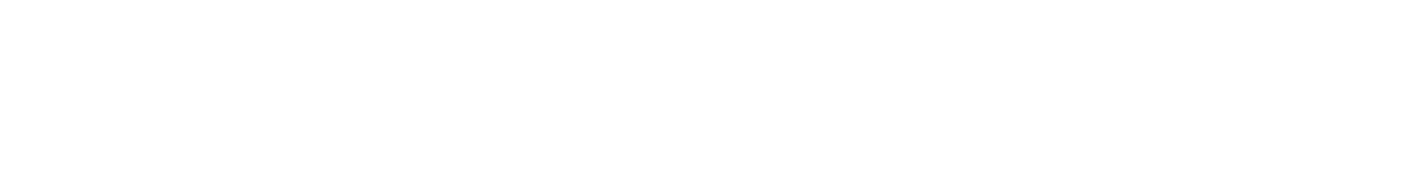 10) di non aver riportato condanne penali e di non aver procedimenti penali in corso, (oppure di avere riportato le seguenti condanne, riabilitazioni, ecc.)11) di non essere stato/a dispensato o destituito/a dall’impiego presso Pubbliche Amministrazioni; 12) di essere in possesso dell’idoneità fisica all’impiego; 13) di essere in possesso del titolo di studio attinente al profilo professionale richiesto:……………………………………………………………………………………………………………….……….conseguito nell’anno ………………………………………………………………........................…………..…  rilasciato da ……………………………….……….……………………………………………………………… e di possedere l’abilitazione all’esercizio della professione di Assistente Sociale / Assistente Sociale Specialista e l’ all’Albo Professionale:Sezione………………………………………………………………………………………………………………Regione di competenza……………………………………………………………………………………………Numero e data iscrizione…………………………………………………………………………………………..14) di aver prestato i seguenti servizi nel profilo professionale richiesto (assistente sociale): dal …………………………………………..………… al ………………………..…………………………… presso …………………………………………………………….................................................................... tipologia di contratto …………………………………..……...………….….....……………..………...………;  dal …………………………………………..………… al ………………………..…………………………… presso …………………………………………………………….................................................................... tipologia di contratto …………………………………..……...………….….....……………..………...………;  dal …………………………………………..………… al ………………………..…………………………… presso …………………………………………………………….................................................................... tipologia di contratto …………………………………..……...………….….....……………..………...………;  dal …………………………………………..………… al ………………………..…………………………… presso …………………………………………………………….................................................................... tipologia di contratto …………………………………..……...………….….....……………..………...………; 15)  di accettare, senza riserva, le condizioni stabilite dal bando di selezione pubblica, nonché da leggi e regolamenti in vigore al momento dell’assunzione, ivi comprese quelle previste dai vigenti CCNL FUNZIONI LOCALI e di autorizzare il trattamento dei propri dati personali, inclusa la pubblicazione sul sito internet della graduatoria finale esclusivamente per le finalità inerenti la selezione pubblica e l’eventuale assunzione;16) di accettare, in caso di assunzione, tutte le disposizioni che regolano lo stato giuridico dei dipendenti, ivi comprese quelle previste dai vigenti CCNL Funzioni Locali; 17) di esplicitare la PEC, alla quale deve essere fatta qualsiasi comunicazione relativa alla selezione pubblica: ……………………………………………………………………………………………………..…………………18) di autorizzare l’Azienda Speciale Consortile Garda Sociale a trattare i propri dati per le finalità connesse all’espletamento della presente selezione.Si allega: 1. fotocopia documento di identità 							…………………………………Luogo e data …………………………………………… Firma del/la candidato/a 